Publicado en  el 12/08/2016 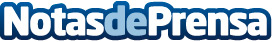 Murcia tendrá presencia internacional en el 'Biofach 2017'La Feria Internacional de productos ecológicos más importante, un evento que tendrá lugar del 15 al 18 de febrero en Núremberg (Alemania)Datos de contacto:Nota de prensa publicada en: https://www.notasdeprensa.es/murcia-tendra-presencia-internacional-en-el Categorias: Murcia http://www.notasdeprensa.es